24  El Mandato MisionalLo que deben saberlos pequeños (5 a 8) // los medianos (9 a 12) // los mayores  (12 a 18)    El  sentido de Iglesia y el sentido de su proyección en el mundo, como es natural, se escapa de la mente del niños pequeños. Pero desde los 5 y 6 años se pueden dar cuenta de que el mundo es muy diverso. Se descubre la esfera del planeta tierra y el lugar en que está el país en el que se habita, encuentra por la calle diversidad de razas por el color de las caras, y se convive con frecuencia con algunos de los niños que no son como uno mismo: blanco, rubio, de labios finos y de ojos redondos. Niños negros, con mamás cubierta la cabeza con un pañuelo, deben servir para ir sugiriendo la idea de que en el mundo vimos muchas razas y no todos lo que a ellas pertenecen conocen al amigo Jesús.  Cuando se llega a ser un poco mayor, esas impresiones confusas iniciales se van organizando más y el conocimiento del mundo, en los referente a las ideas y los valores cristianos, ya se entiende un poco mejor. La idea de catolicidad, de unidad y de diversidad se asimila, aunque no se comprendan todas las consecuencias. Pero al niño de esos 8 a 12 años hay que enseñarle que la Iglesia, a la que él pertenece es santa por seguir las enseñanzas de Jesús, es católica por estar enviada por Jesús a todo el mundo y es romana, por que Jesús quiso poner como cabeza de San Pedro y a los sucesores de este gran apóstol son los obispo de Roma. No se les puede pedir más a los niños e ambientes normales.    Pero ya a los adolescentes y a los jóvenes hay que hacerles ver que no todos los que se llaman cristianos aceptan que el Obispo de Roma, el Papa, sea la cabeza de la Iglesia. Una idea de simple cultura les podrá hacer entender que los que niegan ese "primado", ortodoxos, protestantes, anglicanos, además de otras sectas derivadas como los mormomones, los testigos de Jehová o pentecostalistas, pueden tener otros pensamientos y hay que saber convivir con ellos con respeto pero sin confusión, con diálogo pero sin arrogancia y con tolerancia pero sin indiferencia.      Un falso irenismo, sintetizado en la impresión de que "todos somos iguales", que a veces se mezcla con lacuestion de las religiones, debe ser evitado, si se quiere la presentación limpia del catolicismo. No todos somos igual no tas las creencias son la verdad.   A los niños pequeños hay que enseñarles a rezar por todos los hombres, de manera especial por los que no tienen la suerte de conocer a Jesús. Se puede aprovechar alguna fiesta, como la del Domund.   A los de edad mediana hay que enseñarles a diferencias entre una creencias de otras. Pero hay que sembrar en ellos el amor a la propia forma de entender la iglesia, suscitando el deseo de colaborar con la misión que Jesús confió a sus discípulos: "Ir por el mundo y anunciar la buena noticia a todos los hombres".   Ciertos elementos puede ayudar a ello, como es la primera comunión, como es la iniciación de una buena catequesis para recibir la confirmación y como es el descubrimiento de ciertas figuras preferentes, como la de los misioneros o la de los mártires   Y en los alumnos adolescentes y jóvenes hay que desarrollar ciertas habilidades ecumenistas y misioneras, buscando sobre todo la claridad de ideas y desarrollando el sentido de que el mandato misionero de Jesús también va con los de esas edades. Si los alumnos de esta edad logran la conciencia de ellos puedes ser misioneros sin ir a piases lejanos y que hay muchos "paganos" entre las personas de su entorno, y hasta entre sus propios familiares, el sentido de Iglesia puede darse por arraigado en sus mentes y con frecuencia en sus corazones. Lo demás vendrá por sí mismo.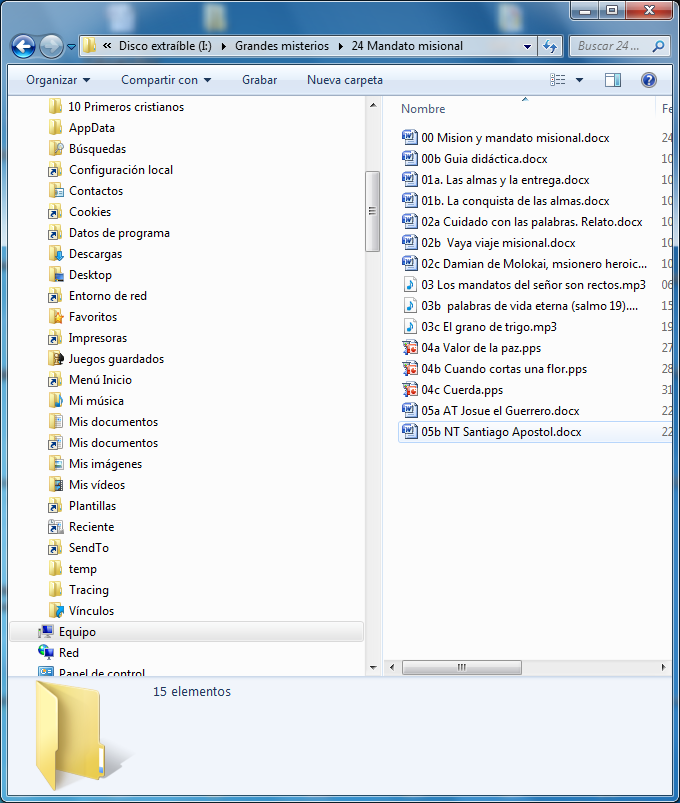      El mandato misional se suele identificar con el mensaje de despedida que Jesús dijo al momento de su Ascensión al cielo. San Lucas lo recoge como un mensaje de penitencia y conversión.” Id y anunciad a todos la penitencia y a todas las naciones comenzando por Jerusalén” (Lc 24.47)   Y mateo precisa más ese mandato de Jesús: “Me ha sido dadotodo el poder en el cielo y en la tierra. Id pues y enseñad a todas las gentes bautizándolas enel nombredel Padre, del Hijo y del Espíritu Santo. Enseñadles a observad todo lo que yo os he mandado. Y yo estaré con vosotros hasta la consumacióndel mundo”  (Mt 28. 17-20)   Se discute si ese mandato misional fue sólo para los apóstoles. Pero se discute sin razón, puesto que la Iglesia ha entendido que todo el texto evangélico fue escrito para todos los seguidores de Jesús     Como tal ha que entenderlo y presentarlo. Y cada uno debe cumplirlo de forma personal y también solidaria. Afecta pues a las jerarquías de la Iglesia y, a los sacerdotes, a los religiosos, a los educadores, a los padres, a todo el que se considere cristiano.01 Poemas Los versos misioneros constituyen un lenguaje desafiante pero sectorial .Lo que un misionero hace es muy diversos y siempre con tono heroico. El cantar sus excelencia supone cierta intuicion ue va más alla de la aventura y buca el sentido heroico del emnsae en terrenos neuvos 01a  Mandato misional y misioneros Anónimo. Préstate a luchar   2    Anónimo. El Señor está llamando   3    Luis M. Ortiz. Es fuego   4    E. Escribano Yo he sido misionero   5    Laema. Las almas se están perdiendo01b  La conquista de las almas     1  Zaida Ramón. Abrele tu corazón     2  Zaida Ramón. No te afanes     3   Elvira Vira Masanna  La oveja perdida     4   Francisco Estrello. No es destino del hombre     5   Francisco Estrello Mantén tu fuego     6  Francisco Estrello. La búsqueda divina     7  Arturo Birja Anderson. Señales de los tiempos     8   Mateo Cossidó. Levántate Iglesia 02 Relatos   También los relatos son siempre apasionantes, pues son fotografías de mundo nuevo, a los que hay que llevar el Evangelio. Y no son ya los rasgos de países físicamente lejanos, sino los de ambientes cultos y manipulados por la tecnología, como son los europeos,  pero que siguen ignorando totalmente que un día hubo un profeta que se declaró Hijo de Dios y que lo hizo porque lo era y traía a la tierra un apasionante mensaje de salvación.02a  El sentido del a palabra oportuna  El que anuncia necesita palabras oportunas, alejadas de la agresividad y de la ironía. Y abiertas a la comunicación serena, fraterna y bienintencionada. ESte relato da pistas de los se debe decir y no decir02b  El relato de un misionero de montaña Se trata de un relato de un claretiano misionero  trabajando en los Andes y pasando por las aldeas de gentes muy diferentes de las ciudades.  Es la primera parte. Se pueden buscar como éste otros mucho explorando por un buscador en internet02c El  Apóstol de los leprosos      Y como modelo de misionero heroico se puede hacer un breve relato del gesto vital del  Padre Damián, hoy santo, que fue envido a Molokai, la isla de los leprosos y terminó dando su vida como leproso en el mismo lugar de su anuncio evangélico.03 Canciones Las canciones de los que sienten lo que es la misión pueden ser de muchos tiempos y de muchas formas. Se sugieren unas breves melodía que se pueden escuchar y repetir con un grupo de clase o de catequesis parroquial.  Las mejores son las más sencillas y las más sinceras03a  Los mandatos del Señor son  rectos  Hay que saber escucharlos por son mensaje de amor y de fidelidad a lo que un cristiano sincero debe realizar en el mundo 03b Jesus tiene palabras de vida eterna Y también el recordar que Jesús tiene palabra de vida eterno y ellas asustaron a algunos de los seguidores y sin embargo a Pedro le hicieron decir que "son palabras de vida eterna" puede resultar muy orientador 3c  El grano de trigo  El misionero debe sacrificarse para producir frutos Es también la comparación del mismo Jesús. Ser grano que muere y produce mucho fruto. 04 Power points04a  El valor de la paz El valor de la paz es el lema de la misión cristiana. Jesús lo dijo: La paz esté con vosotros. Este montaje dura unos 5 minutos.04b  Cuando cortas una flor  Y unos cinco minutos dura una reacción entre la flor que se corta y la amistad que se cultiva,  que es lo que hace el profeta que anuncia la salvación04c El sentido de una cuerda  El gesto de la confianza en lo que dice Dios, late en este montajes de otros cinco minutos, en el cual se habla de la Providencia en la cual hay que confiar.05 Figuras bíblicas05aAT Josue el guerrero  El anunciador y profeta necesita confianza en Dios y valor de hombre. Ninguna figura mejor puede presentarse como la de Josué. 05bNT Santiago apostol aventurero Y ninguna figura de aventurero como la del Apóstol Santiago que intentó llegar hasta el fin del mundo, el finis terrae, y que e hoy es venerado en Zaragoza y en Santiago de Compostela, de una forma singular.